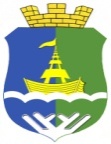 Администрация городского поселения ПриобьеКОМИССИЯ ПО ОРГАНИЗАЦИИ ОТДЫХА, ОЗДОРОВЛЕНИЯ И ЗАНЯТОСТИ ДЕТЕЙ,  ПОДРОСТКОВ И МОЛОДЕЖИ ул. Югорская, дом 5/1, пгт. Приобье, Октябрьский район, ХМАО-Югра, Тюменская область, Россия, 628126Тел. 8(34678) 32-4-53; тел./факс 8(34678) 32-4-52; e-mail: admpriobie@mail.ru20 июня 2019г.                                                    	             пгт. Приобье     15 час. 00 мин.                                                                  Актовый зал администрации                                                                                             городского поселения ПриобьеПРОТОКОЛ заседания Комиссии по организации отдыха, оздоровления и занятости детей,  подростков и молодежи гп. Приобье №  3 от 20.06.2019г.Присутствовали:Председатель комиссии - Галиуллина Лилия Фаридовна, заместитель главы администрации городского поселения Приобье по социальным и жилищным вопросам;Заместитель председателя - Ковальчук Ксения Владимировна, специалист-эксперт КДН и ЗП при администрации Октябрьского района;Ответственный секретарь комиссии – Моцная Светлана Александровна, ведущий специалист отдела социальной политики администрации городского поселения Приобье.Члены комиссии:Выборнова Яна Григорьевна – инспектор по делам несовершеннолетних, капитан полиции отделения №1 ОМВД России по Октябрьскому району;Егорова Оксана Алексеевна -  главный специалист отдела опеки и попечительства администрации Октябрьского района;Карман Кристина Вячеславовна – социальный педагог МКОУ «Приобская средняя общеобразовательная школа»;Кочук Наталия Владимировна  - директор МКОУ «Приобская начальная общеобразовательная школа»»;Кулишова Наталья Владимировна – директор МБО ДО «Детская школа искусств» гп. Приобье;Самойлова Татьяна Викторовна – директор МБУ «Культурно-информационный центр «КреДо»; Петрова Ольга Михайловна –  заместитель директора по учебно-воспитательной работе  МБУ СП «Районная спортивная школа олимпийского резерва»;Брелик Светлана Геннадьевна – заместитель директора МБОУ ДО «Дом детского творчества «Новое поколение»;Щинова Анастасия Викторовна - ведущий специалист отдела жизнеобеспечения администрации городского поселения Приобье;Щинова Анастасия Игоревна - специалист по работе с молодежью МБУ ЦМ «Смена»;Бесчастнова Флора Абдуловна – капитан полиции, инспектор по пропаганде ОИАЗ и ПБДД ОГИБДД ОМВД России по Октябрьскому району;Флегентова Галина Владимировна – председатель Региональной благотворительной общественной организации инвалидов, больных муковисцидозом «Второе дыхание» по Ханты-Мансийскому автономному округу-Югре;Шишков Владимир Витальевич – протоиерей, настоятель Храма праведного Симеона Верхотурского.Отсутствовали:Альтфредер Ида Фридибертовна – врач-педиатр БУ ХМАО-Югры  «Октябрьская районная больница» филиал в п. Приобье; Охомуш Юрий Иванович, начальник отдела жизнеобеспечения администрации городского поселения Приобье; Четвергов Филипп Олегович -  инспектор КУ «Октябрьский центр занятости».Повестка:Фактическое проведение программ летнего отдыха детей и подростков в июне 2019г.  Организация отдыха и оздоровления детей, находящихся в тяжелой жизненной ситуации и социально-опасном положении. Организация    отдыха и оздоровления   подростков, относящихся к «группе риска» и состоящих на различных формах профилактических учетов. О деятельности  трудовых  отрядов несовершеннолетнихДокладчики: образовательные организации, учреждения культуры и спорта. По первому вопросу «Фактическое проведение программ летнего отдыха детей и подростков в июне 2019г.»  (Приложение 1) слушали: Н.В. Кочук, директора МКОУ «Приобская НОШ»;К.В. Карман, социального педагога МКОУ «Приобская СОШ»;О.М. Петрову, заместителя директора по учебно-воспитательной работе  МБУ СП «Районная спортивная школа олимпийского резерва»;С.Г. Брелик, заместителя директора МБОУ ДО «ДДТ «Новое поколение»;Н.В. Кулишову, директора МБО ДО «Детская школа искусств»;Т.В. Самойлову, директора МБУ «Культурно-информационный центр «КреДо»;В.В. Шишкова, настоятеля Храма праведного Симеона Верхотурского.По второму вопросу «Организация отдыха и оздоровления детей, находящихся в тяжелой жизненной ситуации и социально-опасном положении» (Приложение 2) слушали: Н.В. Кочук, директора МКОУ «Приобская НОШ»;К.В. Карман, социального педагога МКОУ «Приобская СОШ»;О.М. Петрову, заместителя директора по учебно-воспитательной работе  МБУ СП «Районная спортивная школа олимпийского резерва».По третьему вопросу «Организация    отдыха и оздоровления   подростков, относящихся к «группе риска» и состоящих на различных формах профилактических учетов» (Приложение 3) слушали К.В. Карман, социального педагога МКОУ «Приобская СОШ».По четвертому вопросу «О деятельности  трудовых  отрядов несовершеннолетних» слушали: К.В. Карман, социального педагога МКОУ «Приобская СОШ»;С.Г. Брелик, заместителя директора МБОУ ДО «ДДТ «Новое поколение».Заслушав и обсудив выступления участников заседания Комиссии по организации отдыха, оздоровления и занятости детей, подростков и молодежи решили:Принять к сведению информацию по вопросам 1-4. Направить в МКОУ «Приобская средняя общеобразовательная школа»  письмо о систематическом нарушении  рекомендаций по сбору документов на  участников районной профильной смены «Ориентир». Приложение 1 к протоколу № 3  от 20.06.2019г. Фактическое проведение программ летнего отдыха детей и подростков в июне 2019г.Приложение 2к протоколу № 3  от 20.06.2019г. Организация отдыха и оздоровления детей, находящихся в тяжелой жизненной ситуации и социально-опасном положенииВ лагерь МКОУ «Приобская начальная общеобразовательная школа» организованы дети, находящиеся в тяжёлой жизненной ситуации: (5 человек)В спортивно-оздоровительном лагере «Олимпик» с 03 по 26 июня находятся дети из многодетных семей 44 человека, малообеспеченных  15 человек, опекаемых 3 человека.Приложение 3к протоколу № 3  от 20.06.2019г. Организация отдыха и оздоровления подростков, относящихся к «группе риска» и состоящих на различных формах профилактических учетов, а также детей находящихся в ТСЖ И СОППриложение 4к протоколу № 3  от 20.06.2019г. «О деятельности  трудовых  отрядов несовершеннолетних»Муниципальное казенное общеобразовательное учреждение «Приобская средняя общеобразовательная школа»Трудовой отряд состоит из 17 человек. Облагораживаются такие территории как автогородок (ученики убрали мусор с территории, сухую траву, идет покраска дорожной разметки и бордюров), также задействован парк «Солнечный» (производилась посадка деревьев 20 штук, цветов в клумбы 80 штук, засеивание травой, уборка мусора с территории, отсыпка песком, установка забора) и парк «Солнечный»                (поддержание порядка, уборка территории).МБОУ ДО «ДДТ «Новое поколение»Председатель КомиссииЛ.Ф. ГалиуллинаСекретарь  С.А. МоцнаяНаименование программыСроки проведения, времяФорма проведенияКатегория участниковОтветственный телефонОхват детейМКОУ «Приобская начальная общеобразовательная школа»МКОУ «Приобская начальная общеобразовательная школа»МКОУ «Приобская начальная общеобразовательная школа»МКОУ «Приобская начальная общеобразовательная школа»МКОУ «Приобская начальная общеобразовательная школа»МКОУ «Приобская начальная общеобразовательная школа»«Путешествие по Приобью»С 03.06.2019 по 27.06.2019Летний оздоровительный лагерь с дневным пребыванием детей7-11 летА.А. Трухина 100МКОУ «Приобская средняя общеобразовательная школа»МКОУ «Приобская средняя общеобразовательная школа»МКОУ «Приобская средняя общеобразовательная школа»МКОУ «Приобская средняя общеобразовательная школа»МКОУ «Приобская средняя общеобразовательная школа»МКОУ «Приобская средняя общеобразовательная школа»Инструктаж о безопасности поведения на детских игровых сооружениях01.06.1915:00Инструктаж ТБСемьи, состоящие на профилактических учетахСоциальный педагог Мурашова И.А.5 семей 7 несовершеннолетних детейДень защиты детей01.06.1911:00Развлекательное мероприятиеОбучающиеся МКОУ «Приобская СОШ»Педагог-организатор Попова Ю.В.Обучающиеся СОШ 800 человекДень России12.06.1912.00Деловая игра«Я патриот и гражданин своей страны»Трудовой отрядСоциальный педагогКарман К.В.17 человекРодительский патруль14.06.201923:00Родительский рейдСоциальный педагог Карман К.В.Педагог организаторКатлабуга Т.В.Член родительского комитетаЕ.В ГурьяноваСоциальный педагогКарман К.В.Несовершеннолетние, находящие без надлежащего надзора в комендантский часДень памяти и скорби22.06.201911:00МитингСотрудники и обучающиеся Педагог-организаторКатлабуга Т.В.210 человекОбучающиеся 9-х и 11-х классовДень борьбы с наркоманией26.06.201912:00ПробегОбучающиеся МКОУ «Приобская СОШ»Педагог- организаторКатлабуга Т.В.72 человека Обучающиеся 8-х классовМБУ СП «Районная спортивная школа олимпийского резерва»МБУ СП «Районная спортивная школа олимпийского резерва»МБУ СП «Районная спортивная школа олимпийского резерва»МБУ СП «Районная спортивная школа олимпийского резерва»МБУ СП «Районная спортивная школа олимпийского резерва»МБУ СП «Районная спортивная школа олимпийского резерва»Профильный спортивно-оздоровительный лагерь «Олимпик»03-26Июня 2019 г.Дневное пребываниеВоспитанники РСШОР6,5 – 17 летПетрова О.М.122Профильный спортивно-оздоровительный лагерь «Олимпик»03-23июня 2019Круглосуточное пребываниеВоспитанники РСШОР6,5 – 17 летПетрова О.М.43Выездной лагерь оздоровительный лагерь «Энергетик» Краснодарский край, Анапа, п. Сукко  22 июня - 20 июля2019 г.круглосуточноВоспитанники РСШОР с территорий района10 – 15 летПолторанин О.В.20Выездной лагерь  санаторно-оздоровительный лагерь «Камские зори» Пермский край, г.Чайковский  23 июня - 15 июля2019 г.круглосуточноВоспитанники РСШОР с территорий района10 – 15 летМыльников М.Л.50Выездной лагерь спортивно-оздоровительный лагерь Крым, Алушта  08 -29 июля 2019 г. КруглосуточноВоспитанники РСШОР отделения плавания8-12 летЮсупова А.В.12МБОУ ДО «ДДТ «Новое поколение»МБОУ ДО «ДДТ «Новое поколение»МБОУ ДО «ДДТ «Новое поколение»МБОУ ДО «ДДТ «Новое поколение»МБОУ ДО «ДДТ «Новое поколение»МБОУ ДО «ДДТ «Новое поколение»Районная профильная смена «Ориентир»03.06.2019г.-12.06.2019г. лагерь с круглосуточным пребыванием детей «группа риска»: Гулевич К.; дети из малообеспеченных – 1; многодетных семей – 3 Брелик С.Г. 25 Тренировочные сборы по туризму. Река Чусовая 10.06.2019г.-24.06.2019г. сборы дети из малообеспеченных – 2; многодетных семей – 1 Осович А.Ю. 89028549288 11 МБУ «КИЦ «КреДо»МБУ «КИЦ «КреДо»МБУ «КИЦ «КреДо»МБУ «КИЦ «КреДо»МБУ «КИЦ «КреДо»МБУ «КИЦ «КреДо»Дворовая площадка «Приобье, лето, дружба – вот, что детям нужно»1 – 22 июня 2019г.Вт.–пт. 16:00 – 19:00Сб. 12:00 – 14:00Акции; спортивные эстафеты; интеллектуальные марафоны; беседы;, викторины; игровые, театрализованные, познавательные программыДети 6 – 18 летО.А. Ожегина200 участников«Книжная планета под названием - Лето!»июнь  С 15-00 до 17-00См. нижеДля детей младшего,   среднего и старшего школьного  возраста.Н.Н. Важенина185 человек«Почитаем, поиграем» - конкурсная программаВыставка – реклама «Чтобы летом не скучать, - выбирай, что почитать!»;Выставка – конкурс рисунков «Приобье – родина моя!»И дуб зеленый, и рыбка золотая» - громкие чтения сказок А.С. Пушкина;В Тридевятом царстве, в Пушкинском государстве» выставка кроссворд;«Каждый в ответе за жизнь на планете» -экологический круиз;Славься страна. Мы гордимся тобой!» -историко – патриотический часИ превратились в белых журавлей» - час памяти «Счастье, солнце, дружба – вот что детям нужно!» - игровая программа«Почитаем, поиграем» - конкурсная программаВыставка – реклама «Чтобы летом не скучать, - выбирай, что почитать!»;Выставка – конкурс рисунков «Приобье – родина моя!»И дуб зеленый, и рыбка золотая» - громкие чтения сказок А.С. Пушкина;В Тридевятом царстве, в Пушкинском государстве» выставка кроссворд;«Каждый в ответе за жизнь на планете» -экологический круиз;Славься страна. Мы гордимся тобой!» -историко – патриотический часИ превратились в белых журавлей» - час памяти «Счастье, солнце, дружба – вот что детям нужно!» - игровая программа«Почитаем, поиграем» - конкурсная программаВыставка – реклама «Чтобы летом не скучать, - выбирай, что почитать!»;Выставка – конкурс рисунков «Приобье – родина моя!»И дуб зеленый, и рыбка золотая» - громкие чтения сказок А.С. Пушкина;В Тридевятом царстве, в Пушкинском государстве» выставка кроссворд;«Каждый в ответе за жизнь на планете» -экологический круиз;Славься страна. Мы гордимся тобой!» -историко – патриотический часИ превратились в белых журавлей» - час памяти «Счастье, солнце, дружба – вот что детям нужно!» - игровая программа«Почитаем, поиграем» - конкурсная программаВыставка – реклама «Чтобы летом не скучать, - выбирай, что почитать!»;Выставка – конкурс рисунков «Приобье – родина моя!»И дуб зеленый, и рыбка золотая» - громкие чтения сказок А.С. Пушкина;В Тридевятом царстве, в Пушкинском государстве» выставка кроссворд;«Каждый в ответе за жизнь на планете» -экологический круиз;Славься страна. Мы гордимся тобой!» -историко – патриотический часИ превратились в белых журавлей» - час памяти «Счастье, солнце, дружба – вот что детям нужно!» - игровая программа«Почитаем, поиграем» - конкурсная программаВыставка – реклама «Чтобы летом не скучать, - выбирай, что почитать!»;Выставка – конкурс рисунков «Приобье – родина моя!»И дуб зеленый, и рыбка золотая» - громкие чтения сказок А.С. Пушкина;В Тридевятом царстве, в Пушкинском государстве» выставка кроссворд;«Каждый в ответе за жизнь на планете» -экологический круиз;Славься страна. Мы гордимся тобой!» -историко – патриотический часИ превратились в белых журавлей» - час памяти «Счастье, солнце, дружба – вот что детям нужно!» - игровая программа«Почитаем, поиграем» - конкурсная программаВыставка – реклама «Чтобы летом не скучать, - выбирай, что почитать!»;Выставка – конкурс рисунков «Приобье – родина моя!»И дуб зеленый, и рыбка золотая» - громкие чтения сказок А.С. Пушкина;В Тридевятом царстве, в Пушкинском государстве» выставка кроссворд;«Каждый в ответе за жизнь на планете» -экологический круиз;Славься страна. Мы гордимся тобой!» -историко – патриотический часИ превратились в белых журавлей» - час памяти «Счастье, солнце, дружба – вот что детям нужно!» - игровая программаВоскресная школа прихода храма праведного Симеона ВерхотурскогоВоскресная школа прихода храма праведного Симеона ВерхотурскогоВоскресная школа прихода храма праведного Симеона ВерхотурскогоВоскресная школа прихода храма праведного Симеона ВерхотурскогоВоскресная школа прихода храма праведного Симеона ВерхотурскогоВоскресная школа прихода храма праведного Симеона ВерхотурскогоЛетняя площадка «Мастерская дружбы»03.06 – 21.06понедельник – пятницаЛетняя площадкаДети младшего и среднего возрастаВ.В. Шишкова 30 человекРеализация проекта «Аллея выпускников»03.06.2019г.-28.06.2019г. «группа риска», дети из малообеспеченных и многодетных семей Костырева Л.А. 10 обучающихся 